IZRAČUNAJ!4+2=						6-1=5+1=						5-1=4+2=						5-2=6+2=						4-2=3+4=						3-2=8+1=						4-3= +  =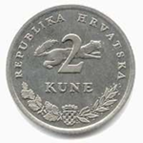 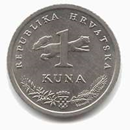 + =+=+=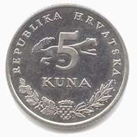 +=